Name of Journal: World Journal of Clinical CasesManuscript NO: 77328Manuscript Type: CASE REPORTClostridium perfringens gas gangrene caused by closed abdominal injury: A case report and review of the literatureLi HY et al. Clostridium perfringens gas gangreneHe-Yun Li, Zhi-Xiang Wang, Jian-Chun Wang, Xiao-Di ZhangHe-Yun Li, Department of Intensive Care Unit, Shaanxi Nuclear Industry 215 Hospital, Xianyang 712000, Shaanxi Province, ChinaZhi-Xiang Wang, Xiao-Di Zhang, Department of General Surgery, Shaanxi Nuclear Industry 215 Hospital, Xianyang 712000, Shaanxi Province, ChinaJian-Chun Wang, Department of Healthcare-associate Infection Management, Shaanxi Nuclear Industry 215 Hospital, Xianyang 712000, Shaanxi Province, ChinaAuthor contributions: Zhang XD and Li HY were responsible for patient treatment and case analysis; Wang ZX and Wang JC were responsible for consulting the literature and writing articles.Corresponding author: Xiao-Di Zhang, BSc, Chief Physician, Department of General Surgery, Shaanxi Nuclear Industry 215 Hospital, No. 52 Weiyang West Road, Qindu District, Xianyang 712000, Shaanxi Province, China. zhangxd215@163.comReceived: August 12, 2022Revised: November 28, 2022Accepted: Published online: AbstractBACKGROUNDAbdominal Clostridium perfringens (C. perfringens) gas gangrene is a rare infection that has been described in the literature as most frequently occurring in postoperative patients with open trauma. Intra-abdominal gas gangrene caused by C. perfringens infection after closed abdominal injury is extremely rare, difficult to diagnose, and progresses rapidly with high mortality risk. Here, we report a case of C. perfringens infection caused by closed abdominal injury.CASE SUMMARYA 54-year-old male suffered multiple intestinal tears and necrosis after sustaining an injury caused by falling from a high height. These injuries and the subsequent necrosis resulted in intra-abdominal C. perfringens infection. In the first operation, we removed the necrotic intestinal segment, kept the abdomen open and covered the intestine with a Bogota bag. A vacuum sealing drainage system was used to cover the outer layer of the Bogota bag, and the drainage was flushed under negative pressure. The patient was transferred to the intensive care unit for supportive care and empirical antibiotic treatment. The antibiotics were not changed until the results of bacterial culture and drug susceptibility testing were obtained. Two consecutive operations were then performed due to secondary intestinal necrosis. After three definitive operations, the patient successfully survived the perioperative period. Unfortunately, he died of complications related to Guillain-Barre syndrome 75 d after the first surgery. This paper presents this case of intra-abdominal gas gangrene infection and analyzes the diagnosis and treatment based on a review of current literature.CONCLUSIONWhen the intestines rupture leading to contamination of the abdominal cavity by intestinal contents, C. perfringens bacteria normally present in the intestinal tract may proliferate in large numbers and lead to intra-abdominal infection. Prompt surgical intervention, adequate drainage, appropriate antibiotic therapy, and intensive supportive care comprise the most effective treatment strategy. If the abdominal cavity is heavily contaminated, an open abdominal approach may be a beneficial treatment.Key Words: Clostridium perfringens; Intra-abdominal infection; Gas gangrene; Open abdomen; Case reportLi HY, Wang ZX, Wang JC, Zhang XD. Clostridium perfringens gas gangrene caused by closed abdominal injury: A case report and literature review. World J Clin Cases 2023; In pressCore Tip: Intra-abdominal gas gangrene caused by closed abdominal injury is extremely rare. When using laparotomy and vacuum sealed drainage combined with intensive care and antibiotic treatment, patients passed the perioperative period smoothly. The diagnosis and treatment of this case is of guiding clinical significance.INTRODUCTIONGas gangrene is a serious infection caused by Clostridium spp., which can be divided into Clostridium perfringens (C. perfringens), Clostridium sordelli, Clostridium novyi, and Clostridium putrificum. It occurs more frequently in skin and soft tissue infections. The first case of gas gangrene in a solid organ was reported by Fraenkel in 1881.Generally, gas gangrene can be classified into three types: Posttraumatic, postoperative, and spontaneous[1]. Both in the past and at present, trauma caused by war and natural disasters has been the main cause of gas gangrene[2-4]. Postoperative gas gangrene has been reported in hilar cholangiocarcinoma, duodenal papillary carcinoma, bladder cancer, cholecystectomy, and even after implant removal[1,5-8]. Spontaneous gas gangrene is commonly seen in immunosuppressed patients, including those with diabetes, tumors, chemotherapy, and ulcerative colitis[9-14]. Gas gangrene has also been observed after colonoscopy, and in the setting of intrapartum drug abuse. Uterine gangrene caused by endometrial cancer, gas gangrene after intramuscular injection[15-19], and even spontaneous abdominal gas gangrene[20] have also been reported. However, intra-abdominal gas gangrene infection after closed abdominal trauma is extremely rare[21].Cline and Turnbull summarized the symptoms of superficial gas gangrene[3,22], and its diagnosis is relatively simple. The symptoms of uterine gas gangrene have also been summarized[5,7,8]. Because abdominal gas gangrene is difficult to diagnose due to the lack of specific symptoms, it is rarely diagnosed preoperatively and thus carries a high mortality risk. For patients diagnosed with abdominal gas gangrene, very few can be treated conservatively, and timely surgical intervention is usually necessary to reduce the risk of death[3,22-24].In the past, an open abdominal approach (open abdomen) has been used to treat severe abdominal infection and abdominal compartment syndrome, and vacuum sealing drainage (VSD) was generally only used to treat trunk and extremity infections. Here, we present a case of intra-abdominal gas gangrene following intestinal laceration caused by closed abdominal injury. In this case, we used open abdomen and VSD together as a comprehensive treatment for severe intra-abdominal gas gangrene infection.CASE PRESENTATIONChief complaintsA 54-year-old male presented to the emergency department with complaints of “lower back pain, abdominal pain, and extreme abdominal distension for 24 h after falling from height”.History of present illnessTwenty-four hours before presenting to the emergency department, the patient fell from a height of approximately 3 meters causing lower back pain, and was treated in another hospital. An X-ray showed 12 thoracic vertebral compression fractures. After hospitalization, the patient experienced unbearable severe abdominal distension and abdominal pain and was transferred to our hospital for escalation of care.History of past illnessThe patient had no relevant surgical or medical history.Personal and family historyThe patient had no relevant family medical history.Physical examinationTemperature 36 °C, blood pressure 85/60 mmHg, respiration rate 30 breaths per minute, heart rate 145 beats per minute, blurred consciousness, flat abdomen, abdominal rigidity, obvious abdominal tenderness with rebound, absent liver dullness, and absent bowel sounds.Laboratory examinationsA complete blood analysis was performed with the following pertinent results: White blood cell count 4800/mm3; neutrophils 75.3%; hemoglobin 143 g/L; C-reactive protein 130 mg/L; Po2 54.5 mmHg; and Pco2 26 mmHg.Imaging examinationsAbdominal computed tomography (CT) showed pneumoperitoneum, ascites, and portal venous gas (Figure 1A and B).FINAL DIAGNOSISA large number of Gram-positive bacilli were found in the abdominal pus smear, and the results of bacterial identification by gas chromatography and culture of the pus were consistent with C. perfringens infection. The patient was diagnosed with closed abdominal injury complicated by intestinal necrosis and gas gangrene.TREATMENTAfter aggressive fluid resuscitation, emergency laparotomy was performed. A large amount of foul-smelling gas was released during laparotomy, and there were 1.5 L of purulent liquid in the abdominal cavity. The jejunum was transected 100 cm away from the ligament of Treitz, and a length of approximately 40 cm from the upper end was necrotic. The remaining intestine demonstrated multiple contusions. The left colon showed necrosis and a large amount of gas could be seen in the intestinal wall. Crepitus and snowball crepitation were also obvious between the greater omentum layers. The necrotic small intestine and left colon were removed, and transverse colostomy and upper jejunostomy were performed. The abdomen was kept open, the intestine was covered with a Bogota bag, and a gap was left in the middle to facilitate drainage. A VSD device was used to cover the outer layer of the Bogota bag and flush the drainage under negative pressure (Figure 1C and D). After the operation, the patient was transferred to the ICU negative pressure ward, strictly isolated in a single room, and intubated and started on mechanical ventilation. The patient was given 8 million U penicillin, 3 times/d, as well as sulperazon as antibiotic treatment. Colonies of C. perfringens were found to be sensitive to penicillin G, ampicillin, rifampicin, levofloxacin, linezolid, ceftriaxone, ceftazidime, cefepime, and cefazolin and resistant to teicoplanin, vancomycin, erythromycin, and clindamycin. On postoperative day (POD) 6, intestinal contents were found in the abdominal drainage tube. Exploratory reoperation revealed ileal necrosis and a perforation 100 cm away from the ileocecal part and multiple lamellar necrosis of the transverse colon. However, the colon was not perforated. Because the intestinal loop was uncultivated, we repaired the seromuscular layer of the transverse colon at the necrotic mucosa. The transverse colon necrosis was repaired and terminal ileostomy was performed. On POD 10, jejunal necrosis and perforations were found 150 cm from the ligament of Treitz. Debridement and drainage were adopted, and the abdomen was kept open. The bacteria cultured for 3 consecutive days were Escherichia coli rather than C. perfringens. Accordingly, the antibiotics were changed, and the patient was released from isolation. On POD 12, the patient was removed from the ventilator, and enteral nutrition was restored. On POD 20, fascial closure was performed. We summarize the timeline of information from this case report in Table 1.OUTCOME AND FOLLOW-UPThe patient was able to move with protective gear 30 d after the operation and was discharged after recovery. Unfortunately, 3 wk after discharge, the patient developed limb weakness, which worsened progressively, and was hospitalized again. After admission, nutrition improved but the patient had difficulty breathing. He was transferred to the ICU again and restarted on mechanical ventilation to assist breathing. Electromyography demonstrated widespread nerve damage throughout the body. Lumbar puncture revealed normal cerebrospinal fluid pressure. Routine tests of cerebrospinal fluid showed that the number of cells was 7/L, and biochemical tests showed that the protein level was 2734 mg/L The department of neurology was consulted to consider Guillain-Barre syndrome after trauma and severe infection. The patient’s muscle strength did not recover significantly after methylprednisolone pulse therapy. Seven days later, the patient and his family asked to discontinue treatment. On POD 75, he died of respiratory failure.DISCUSSIONC. perfringens spores are widely distributed in nature, routinely found on clothing, and known to colonize the biliary, intestinal, and female reproductive tracts[22]. If there is an appropriate growth environment, such as in the settings of closed abdominal trauma or abdominal tissue or organ ischemia and necrosis, C. perfringens bacteria in the intestine will multiply in large numbers and may lead to intra-abdominal gas gangrene infection.The diagnosis of abdominal organ gas gangrene is based on the symptoms described in uterine gas gangrene; however, in the case of abdominal organ gas gangrene, Gram-positive bacteria would be found in peritoneal fluid rather than vaginal secretions. X-ray is useful for the diagnosis of soft tissue gas gangrene but is limited to the abdomen[4]; CT and magnetic resonance (MR) methods can clearly illustrate the presence of interstitial gas, with MR taking longer[4,11]. Portal venous gas was once an indicator of poor prognosis[5,25]. With the advancement of imaging technologies, mortality has decreased significantly. In any case, the presence of gas in solid organs and walls of hollow organs is abnormal and should be considered red flags[26]. Surgical exploration is the main method for follow-up of gas in organs discovered by imaging. If the gas and liquid in the abdominal cavity are foul-smelling and accompanied by gas accumulation in the tissue space and obvious snowball crepitation, gas gangrene infection should be suspected. Bacterial culture of C. perfringens from paracentesis fluid or pus is the definitive method of diagnosis, but the positive rate is not high[2,4]. In our case described above, C. perfringens was cultured from peritoneal drainage fluid.For patients who are diagnosed with intra-abdominal gas gangrene, the removal of necrotic tissue and effective drainage are both key to successful treatment. Open abdomen, although controversial for the treatment of severe abdominal infection, is part of the damage control strategy and is considered beneficial[27-29]. Temporary closure of the abdominal cavity and the use of VSD meet the requirements of negative pressure therapy[12,19,30] and can be applied to the open abdomen until the requirements of abdominal fascia closure are met[28,29,31,32]. Negative pressure drainage in the treatment of soft tissue gas gangrene has also been reported[31]. Hyperbaric oxygen therapy is also recommended for the treatment of gas gangrene[3,4,22], but was not used in our case. To our knowledge, we are the first to successfully apply the open abdominal approach and Bogota bag with VSD in the treatment of intra-abdominal gas gangrene.The use of antibiotics is critical, and penicillin is the first choice. Although some experiments have proven that clindamycin is more active than penicillin in experimental gas gangrene[3,22,33,34], other broad-spectrum antibiotics should be used in combination to treat possible concurrent infections, and empirical drugs are also recommended before diagnosis[4,34]. Appropriate antibiotics should not be selected until the drug susceptibility results are obtained. In the case above, the patient was resistant to clindamycin.CONCLUSIONClosed abdominal injury may cause intra-abdominal gas gangrene infection. Timely diagnosis, surgery, and appropriate antibiotic therapy are keys to treatment, and intensive care is necessary. If the abdominal cavity is heavily contaminated, open abdomen is a beneficial treatment.REFERENCES1 Bergert H, Illert T, Friedrich K, Ockert D. Fulminant liver failure following infection by Clostridium perfringens. Surg Infect (Larchmt) 2004; 5: 205-209 [PMID: 15353119 DOI: 10.1089/sur.2004.5.205]2 Chen E, Deng L, Liu Z, Zhu X, Chen X, Tang H. Management of gas gangrene in Wenchuan earthquake victims. J Huazhong Univ Sci Technolog Med Sci 2011; 31: 83-87 [PMID: 21336729 DOI: 10.1007/s11596-011-0155-3]3 Stevens DL, Aldape MJ, Bryant AE. Life-threatening clostridial infections. Anaerobe 2012; 18: 254-259 [PMID: 22120198 DOI: 10.1016/j.anaerobe.2011.11.001]4 Leiblein M, Wagner N, Adam EH, Frank J, Marzi I, Nau C. Clostridial Gas Gangrene - A Rare but Deadly Infection: Case series and Comparison to Other Necrotizing Soft Tissue Infections. Orthop Surg 2020; 12: 1733-1747 [PMID: 33015993 DOI: 10.1111/os.12804]5 Miyata Y, Kashiwagi H, Koizumi K, Kawachi J, Kudo M, Teshima S, Isogai N, Miyake K, Shimoyama R, Fukai R, Ogino H. Fatal liver gas gangrene after biliary surgery. Int J Surg Case Rep 2017; 39: 5-8 [PMID: 28783522 DOI: 10.1016/j.ijscr.2017.07.049]6 Takazawa T, Ohta J, Horiuchi T, Hinohara H, Kunimoto F, Saito S. A case of acute onset postoperative gas gangrene caused by Clostridium perfringens. BMC Res Notes 2016; 9: 385 [PMID: 27488346 DOI: 10.1186/s13104-016-2194-0]7 Qandeel H, Abudeeb H, Hammad A, Ray C, Sajid M, Mahmud S. Clostridium perfringens sepsis and liver abscess following laparoscopic cholecystectomy. J Surg Case Rep 2012; 2012: 5 [PMID: 24960720 DOI: 10.1093/jscr/2012.1.5]8 Wang S, Liu L. Gas gangrene following implant removal after the union of a tibial plateau fracture: a case report. BMC Musculoskelet Disord 2018; 19: 254 [PMID: 30045706 DOI: 10.1186/s12891-018-2186-4]9 Gray KM, Padilla PL, Sparks B, Dziewulski P. Distant myonecrosis by atraumatic Clostridium septicum infection in a patient with metastatic breast cancer. IDCases 2020; 20: e00784 [PMID: 32420030 DOI: 10.1016/j.idcr.2020.e00784]10 Akagawa M, Kobayashi T, Miyakoshi N, Abe E, Abe T, Kikuchi K, Shimada Y. Vertebral osteomyelitis and epidural abscess caused by gas gangrene presenting with complete paraplegia: a case report. J Med Case Rep 2015; 9: 81 [PMID: 25888739 DOI: 10.1186/s13256-015-0567-y]11 Dontchos BN, Ricca R, Meehan JJ, Swanson JO. Spontaneous Clostridium perfringens myonecrosis: Case report, radiologic findings, and literature review. Radiol Case Rep 2013; 8: 806 [PMID: 27330636 DOI: 10.2484/rcr.v8i3.806]12 Ball CG, Ouellet JF, Anderson IB, Kirkpatrick AW. Avoidance of total abdominal wall loss despite torso soft tissue clostridial myonecrosis: a case report. J Med Case Rep 2013; 7: 5 [PMID: 23298523 DOI: 10.1186/1752-1947-7-5]13 Kiel N, Ho V, Pascoe A. A case of gas gangrene in an immunosuppressed Crohn's patient. World J Gastroenterol 2011; 17: 3856-3858 [PMID: 21987630 DOI: 10.3748/wjg.v17.i33.3856]14 Nanjappa S, Shah S, Pabbathi S. Clostridium septicum Gas Gangrene in Colon Cancer: Importance of Early Diagnosis. Case Rep Infect Dis 2015; 2015: 694247 [PMID: 26793397 DOI: 10.1155/2015/694247]15 Fairley LJ, Smith SL, Fairley SK. A case report of iatrogenic gas gangrene post colonoscopy successfully treated with conservative management- is surgery always necessary? BMC Gastroenterol 2020; 20: 163 [PMID: 32460761 DOI: 10.1186/s12876-020-01314-y]16 Christie B. Gangrene bug "killed 35 heroin users". BMJ 2000; 320: 1690 [PMID: 10864534]17 De Angelis B, Cerulli P, Lucilla L, Fusco A, Di Pasquali C, Bocchini I, Orlandi F, Agovino A, Cervelli V. Spontaneous clostridial myonecrosis after pregnancy - emergency treatment to the limb salvage and functional recovery: a case report. Int Wound J 2014; 11: 93-97 [PMID: 22973988 DOI: 10.1111/j.1742-481X.2012.01072.x]18 Kashan D, Muthu N, Chaucer B, Davalos F, Bernstein M, Chendrasekhar A. Uterine Perforation with Intra-Abdominal Clostridium perfringens Gas Gangrene: A Rare and Fatal Infection. J Gynecol Surg 2016; 32: 182-184 [PMID: 27274183 DOI: 10.1089/gyn.2015.0115]19 Paquier L, Mihanović J, Counil A, Karlo R, Bačić I, Dželalija B. Extensive clostridial myonecrosis after gluteal intramuscular injection in immunocompromised patient treated with surgical debridement and negative-pressure wound therapy. Trauma Case Rep 2021; 32: 100469 [PMID: 33842680 DOI: 10.1016/j.tcr.2021.100469]20 Wion D, Le Bert M, Brachet P. Messenger RNAs of beta-amyloid precursor protein and prion protein are regulated by nerve growth factor in PC12 cells. Int J Dev Neurosci 1988; 6: 387-393 [PMID: 2903615 DOI: 10.1016/0736-5748(88)90021-4]21 Zhen BL. Abdominal wall gas gangrene caused by closed small intestinal injury: a case report. Qinghai Yixue Zazhi 1987; 6: 5522 Cline KA, Turnbull TL. Clostridial myonecrosis. Ann Emerg Med 1985; 14: 459-466 [PMID: 3885807 DOI: 10.1016/s0196-0644(85)80292-4]23 MacLennan JD, MacFarlane RG. Toxin and antitoxin studies of gas gangrene in man. Lancet 1945; 246: 301-305 [DOI: 10.1016/s0140-6736(45)90918-4]24 Potts WJ. Battle Casualties in a South Pacific Evacuation Hospital. Ann Surg 1944; 120: 886-890 [PMID: 17858541 DOI: 10.1097/00000658-194412000-00007]25 Alqahtani S, Coffin CS, Burak K, Chen F, MacGregor J, Beck P. Hepatic portal venous gas: a report of two cases and a review of the epidemiology, pathogenesis, diagnosis and approach to management. Can J Gastroenterol 2007; 21: 309-313 [PMID: 17505567 DOI: 10.1155/2007/934908]26 Nepal P, Ojili V, Kaur N, Tirumani SH, Nagar A. Gas Where It Shouldn't Be! Imaging Spectrum of Emphysematous Infections in the Abdomen and Pelvis. AJR Am J Roentgenol 2021; 216: 812-823 [PMID: 33439049 DOI: 10.2214/AJR.20.23545]27 Robledo FA, Luque-de-León E, Suárez R, Sánchez P, de-la-Fuente M, Vargas A, Mier J. Open versus closed management of the abdomen in the surgical treatment of severe secondary peritonitis: a randomized clinical trial. Surg Infect (Larchmt) 2007; 8: 63-72 [PMID: 17381398 DOI: 10.1089/sur.2006.8.016]28 Kirkpatrick AW, Coccolini F, Ansaloni L, Roberts DJ, Tolonen M, McKee JL, Leppaniemi A, Faris P, Doig CJ, Catena F, Fabian T, Jenne CN, Chiara O, Kubes P, Manns B, Kluger Y, Fraga GP, Pereira BM, Diaz JJ, Sugrue M, Moore EE, Ren J, Ball CG, Coimbra R, Balogh ZJ, Abu-Zidan FM, Dixon E, Biffl W, MacLean A, Ball I, Drover J, McBeth PB, Posadas-Calleja JG, Parry NG, Di Saverio S, Ordonez CA, Xiao J, Sartelli M; Closed Or Open after Laparotomy (COOL) after Source Control for Severe Complicated Intra-Abdominal Sepsis Investigators. Closed Or Open after Source Control Laparotomy for Severe Complicated Intra-Abdominal Sepsis (the COOL trial): study protocol for a randomized controlled trial. World J Emerg Surg 2018; 13: 26 [PMID: 29977328 DOI: 10.1186/s13017-018-0183-4]29 Sharafuddin MJ, Kresowik TF. Commentary. Pawaskar M, Satiani B, Balkrishnan R, Starr JE. Economic evaluation of carotid artery stenting versus carotid endarterectomy for the treatment of carotid artery stenosis. J Am Coll Surg. 2007;205:413-419. Perspect Vasc Surg Endovasc Ther 2008; 20: 385-387 [PMID: 19095640 DOI: 10.1177/1531003508322393]30 Coccolini F, Roberts D, Ansaloni L, Ivatury R, Gamberini E, Kluger Y, Moore EE, Coimbra R, Kirkpatrick AW, Pereira BM, Montori G, Ceresoli M, Abu-Zidan FM, Sartelli M, Velmahos G, Fraga GP, Leppaniemi A, Tolonen M, Galante J, Razek T, Maier R, Bala M, Sakakushev B, Khokha V, Malbrain M, Agnoletti V, Peitzman A, Demetrashvili Z, Sugrue M, Di Saverio S, Martzi I, Soreide K, Biffl W, Ferrada P, Parry N, Montravers P, Melotti RM, Salvetti F, Valetti TM, Scalea T, Chiara O, Cimbanassi S, Kashuk JL, Larrea M, Hernandez JAM, Lin HF, Chirica M, Arvieux C, Bing C, Horer T, De Simone B, Masiakos P, Reva V, DeAngelis N, Kike K, Balogh ZJ, Fugazzola P, Tomasoni M, Latifi R, Naidoo N, Weber D, Handolin L, Inaba K, Hecker A, Kuo-Ching Y, Ordoñez CA, Rizoli S, Gomes CA, De Moya M, Wani I, Mefire AC, Boffard K, Napolitano L, Catena F. The open abdomen in trauma and non-trauma patients: WSES guidelines. World J Emerg Surg 2018; 13: 7 [PMID: 29434652 DOI: 10.1186/s13017-018-0167-4]31 Liu Z, Zhao D, Wang B. Improved vacuum sealing drainage in the treatment of gas gangrene: a case report. Int J Clin Exp Med 2015; 8: 19626-19628 [PMID: 26770624]32 Huang Q, Li J, Lau WY. Techniques for Abdominal Wall Closure after Damage Control Laparotomy: From Temporary Abdominal Closure to Early/Delayed Fascial Closure-A Review. Gastroenterol Res Pract 2016; 2016: 2073260 [PMID: 26819597 DOI: 10.1155/2016/2073260]33 Stevens DL, Maier KA, Laine BM, Mitten JE. Comparison of clindamycin, rifampin, tetracycline, metronidazole, and penicillin for efficacy in prevention of experimental gas gangrene due to Clostridium perfringens. J Infect Dis 1987; 155: 220-228 [PMID: 2879873 DOI: 10.1093/infdis/155.2.220]34 Aldape MJ, Bayer CR, Rice SN, Bryant AE, Stevens DL. Comparative efficacy of antibiotics in treating experimental Clostridium septicum infection. Int J Antimicrob Agents 2018; 52: 469-473 [PMID: 30012441 DOI: 10.1016/j.ijantimicag.2018.07.009]FootnotesInformed consent statement: Informed written consent was obtained from the patients for the publication of this report and any accompanying images.Conflict-of-interest statement: The authors declare that they have no conflicts of interest.CARE Checklist (2016) statement: The authors have read the CARE Checklist (2016), and the manuscript was prepared and revised according to the CARE Checklist (2016).Open-Access: This article is an open-access article that was selected by an in-house editor and fully peer-reviewed by external reviewers. It is distributed in accordance with the Creative Commons Attribution NonCommercial (CC BY-NC 4.0) license, which permits others to distribute, remix, adapt, build upon this work non-commercially, and license their derivative works on different terms, provided the original work is properly cited and the use is non-commercial. See: https://creativecommons.org/Licenses/by-nc/4.0/Provenance and peer review: Unsolicited article; Externally peer reviewed.Peer-review model: Single blindPeer-review started: August 12, 2022First decision: October 21, 2022Article in press: Specialty type: SurgeryCountry/Territory of origin: ChinaPeer-review report’s scientific quality classificationGrade A (Excellent): 0Grade B (Very good): BGrade C (Good): 0Grade D (Fair): D, DGrade E (Poor): 0P-Reviewer: Demetrashvili Z, Georgia; Musa Y, Canada; Palacios Huatuco RM, Argentina S-Editor: Chen YL L-Editor: Filipodia P-Editor: Chen YLFigure Legends 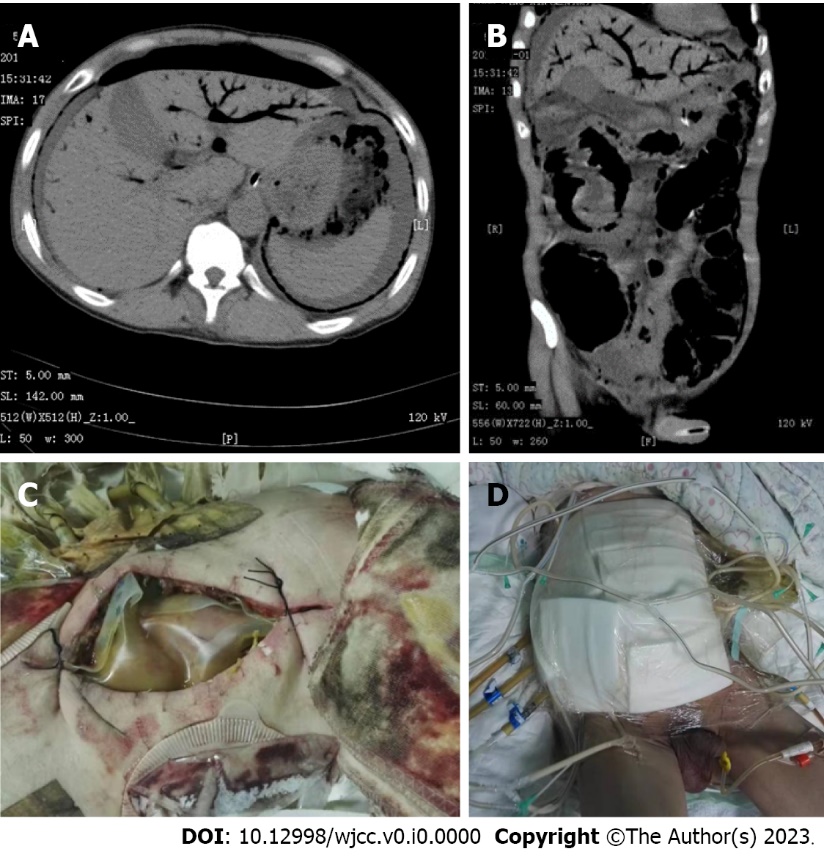  Figure 1 Image examination and treatment. A: Preoperative computed tomography (CT) showing pneumoperitoneum and portal venous gas; B: Coronal view of abdominal CT showing extensive portal venous gas; C: Bogota bag before the second surgery; D: Vacuum sealing drainage.Table 1 Timeline of information from this case reportCT: Computed tomography; ICU: Intensive care unit; SBT: Small bowel transit.DateTimeMajor eventTreatment3/31/2017-Fall from a high heightAdmitted to another hospital4/1/2017-Severe abdominal distension and unbearable abdominal painTransferred to our hospital4/1/201714:30ShockAnti-shock therapy4/1/201718:00Abdominal CT showed pneumoperitoneum, ascites and portal venous gasEmergency laparotomy4/1/201718:00-23:50First operation; crepitus and snow-ball crepitation were obvious between the greater omentum layersIntraoperative bacterial smear; ICU life support after surgery4/2/20171:00Suspected gas gangreneAntibiotic therapy with penicillin, sulperazon and ornidazole4/2/20171:20Critical values in coagulation tests were reportedPlasma transfusion4/2/201710:00A large number of Gram-positive bacilli found in pus smearOpen abdomen4/3/20177:30Critical values in coagulation tests were reportedPlasma transfusion4/4/201710:00Clostridium perfringens cultured in drainage fluidContinued antibiotic therapy4/7/20179:00Intestinal contents were found in abdominal drainage fluidSecond operation4/11/20179:00Multidrug-resistant bacteria were found in sputum cultureAdded imipenem to antibiotic therapy4/11/201710:00Clostridium perfringens culture negative-4/11/201712:00Intestinal contents found in abdominal drainage fluidThird operation4/12/201710:00Clostridium perfringens culture negative; patient regained consciousness-4/13/201710:00Clostridium perfringens culture negative; restored enteral nutrition; SBT experiment implementedDiscontinued penicillin; extubated4/14/201710:00Enterococcus faecium found in sputum cultureReplaced other antibiotics with vancomycin4/21/201715:30Fascial closure-4/24/201715:00Patient transferred to general wardAntibiotics downgraded to Cefoxitin4/27/201710:00Escherichia coli cultured from peritoneal drainage fluidAntibiotics replaced with sulperazon and amikacin5/1/201710:00Patient able to move with protective gearRemoved abdominal drainage tube5/12/201710:00Patient discharged-5/30/2017-Patient developed progressive myastheniaDiagnosed with Guillain-Barre syndrome6/14/2017-Patient died of respiratory failure-